Name of Journal: World Journal of Gastrointestinal SurgeryManuscript NO: 90871Manuscript Type: ORIGINAL ARTICLERetrospective StudyRole of ablation therapy in conjunction with surgical resection for neuroendocrine tumors involving the liverOstapenko A et al. A multimodality surgical treatment approachAlexander Ostapenko, Stephanie Stroever, Lud Eyasu, Minha Kim, Krist Aploks, Xiang Da Dong, Ramanathan SeshadriAlexander Ostapenko, Lud Eyasu, Minha Kim, Krist Aploks, Department of General Surgery, Danbury Hospital, Danbury, CT 06810, United StatesStephanie Stroever, Department of Research and Innovation, Nuvance Health, Danbury, CT 06810, United StatesXiang Da Dong, Ramanathan Seshadri, Division of Surgical Oncology/Hepato-Pancreato-Biliary Surgery, Danbury Hospital, Danbury, CT 06810, United StatesAuthor contributions: Ostapenko A designed and performed the research and wrote the paper; Seshadri R designed the research and supervised the report; Stroever S designed the research and contributed to the analysis; Eyasu L, Kim M, Aploks K, Dong XD provided clinical advice.Corresponding author: Alexander Ostapenko, MD, Doctor, Department of General Surgery, Danbury Hospital, No. 24 Hospital Ave, Danbury, CT 06810, United States. sashaostapenko27@gmail.comReceived: December 17, 2023Revised: January 13, 2024Accepted: Published online: AbstractBACKGROUNDResection of hepatic metastasis from neuroendocrine tumors (NETs) improves quality of life and prolongs 5-year survival. Ablation can be utilized with surgery to achieve complete resection. Although several studies report long-term outcomes for patients undergoing ablation, none have explored perioperative effects of ablation in patients with metastatic NETs.AIMTo determine if intra-operative ablation during hepatectomy increases risk of adverse outcomes such as surgical site infections (SSIs), bleeding, and bile leak.METHODSA retrospective analysis of the hepatectomy National Surgical Quality Improvement Program database from 2015-2019 was performed to determine the odds of SSIs, bile leaks, or bleeding in patients undergoing intraoperative ablation when compared to hepatectomy alone.RESULTSOf the 966 patients included in the study, 298 (30.9%) underwent ablation during hepatectomy. There were 78 (11.7%) patients with SSIs in the hepatectomy alone group and 39 (13.1%) patients with a SSIs in the hepatectomy with ablation group. Bile leak occurred in 41 (6.2%) and 14 (4.8%) patients in the two groups, respectively; bleeding occurred in 117 (17.5%) and 33 (11.1%), respectively. After controlling for confounding variables, ablation did not increase risk of SSI (P = 0.63), bile leak (P = 0.34) or bleeding (P = 0.07) when compared to patients undergoing resection alone on multivariate analysis.CONCLUSIONIntraoperative ablation with hepatic resection for NETs is safe in the perioperative period without significant increased risk of infection, bleeding, or bile leak. Surgeons should utilize this modality when appropriate to achieve optimal disease control and outcomes.Key Words: Hepatectomy; Neuroendocrine tumor; Ablation; Bile leaks; Bleeding; Surgical site infectionsOstapenko A, Stroever S, Eyasu L, Kim M, Aploks K, Dong XD, Seshadri R. Role of ablation therapy in conjunction with surgical resection for neuroendocrine tumors involving the liver. World J Gastrointest Surg 2024; In pressCore Tip: There are no definitive guidelines for managing metastatic neuroendocrine tumors (NETs) to the liver. Liver ablation is often used as an adjunct to surgical resection; however its effect on perioperative outcomes is unknown. In this retrospective National Surgical Quality Improvement Program study, patients undergoing liver ablation in conjunction with surgical resection were compared to patients undergoing hepatectomy alone. The aim of the study was to determine if ablation during hepatectomy increases the risk of adverse perioperative outcomes such as surgical site infections, bile leaks, and bleeding. We demonstrate that ablation is safe and does not increase the risk of adverse peroperative outcomes in patients undergoing hepatectomy for NET liver metastasis.INTRODUCTIONNeuroendocrine tumors (NETs) are epithelial tumors that can arise from most organs. They are indolent, slow growing neoplasms that are frequently discovered at a late stage when they become symptomatic from hormonal excretion by metastasizing to the liver. It is estimated that almost 80%-90% of these tumors are inoperable at the time of presentation[1]. However, several studies have demonstrated that resection of hepatic metastasis from NETs improves both quality of life and prolongs 5-year survival[2,3]. These studies demonstrated that aggressive management of hepatic neuroendocrine metastases with adjunct modalities such as transarterial embolization, chemoembolization, and thermal ablation significantly prolong long-term survival and improve patient outcomes[2,4]. Despite these findings there is hesitancy among surgeons to utilize radiofrequency ablation due to fear of bleeding, abdominal infections, and biliary tree injury[5,6].Of the available image guided ablative therapies, ethanol, microwave, radiofrequency, and cyro-ablation are the most common. These adjuncts have been utilized for primary malignancies such as hepatocellular carcinoma (HCC) and cholangiocarcinoma and are now accepted as the curative treatment option for early HCC by most guidelines[4,7]. Similarly ablation has been utilized for metastatic disease for colorectal, breast, and NETs[1,4,8,9]. There is a scarcity of literature and guidelines on ablation for metastatic NETs, likely in part due to the rarity of the disease when compared to other liver metastasis. Several authors have reported their individual experience with ablation with NETs, claiming that it is a safe and efficacious treatment modality, but no multi-center studies or national database studies have been reported[10]. In this study, we set out to explore the effects of intra-operative ablation in patients undergoing hepatic resection for NETs. Using the American College of Surgeons (ACS) National Surgical Quality Improvement Program (NSQIP) database and Hepatectomy Procedure Targeted database we compared the rates of adverse outcomes in patients undergoing surgery alone vs surgery with intraoperative ablation. We hypothesize that patients who had liver ablation concurrently with their hepatectomy did not have significantly higher rates of bleeding, surgical site infections (SSIs), bile leaks, and readmission.MATERIALS AND METHODSThe study design and participantsWe performed a cross sectional study utilizing ACS-NSQIP database and Hepatectomy Procedure Targeted database for 2015-2019. The variables from the Procedure Targeted database were merged with the standard public use file using the CASEID variable. We included patients undergoing hepatic resection for neuroendocrine liver metastasis who were between the age of 18 and 90. Patients were separated into two study groups: Those who underwent an intra-operative ablation concurrently with a hepatectomy and those undergoing hepatectomy alone.VariablesThe aim of this study was to determine if intra-operative ablation increases the risk of adverse outcomes in patients undergoing hepatic resection for neuroendocrine liver metastasis. We included microwave, radiofrequency ablation, and alcohol ablation. The adverse outcomes of interest included SSIs, bleeding, bile leak, and readmission. We evaluated for the risk factors predictive of the adverse outcomes that were significantly different between the groups as possible confounders which could contribute to the outcomes of interest.Statistical analysisStataSE was used for statistical analysis. Descriptive statistics including mean ± SD for normally distributed continuous variables, median/interquartile range for skewed continuous variables, and number/percentage for categorical variables. We assessed univariate differences in outcomes between patients who underwent ablation concurrently with resection and those with resection alone using the chi-square test for categorical variables. Variables that were statistically associated (α < 0.05) with both the outcome and ablation were included in multivariate logistic regression analysis. The multivariable logistic regression analysis was performed to determine if the risk of developing adverse outcomes was higher among patients undergoing ablation, while controlling for confounding covariates. We used stepwise, backward selection and tested full/reduced models with the likelihood ratio test to determine the most parsimonious model. A P value > 0.05 indicated that the reduced model fit as well as the full model and the removed variable was unnecessary. A P value < 0.05 indicated that the full model was better, and the removed variable should be maintained.RESULTSPatient and dataset characteristicsThe patients were categorized by gender, age, race, ethnicity, comorbidities (BMI, diabetes), pre-operative factors such as steroid use, albumin, and neoadjuvant chemotherapy, wound class assigned to the surgery, and specific tumor characteristics (Table 1). There were 966 patients included in the study. There were 298 patients (30.8%) who had intraoperative ablation concurrently with hepatic resection and 688(69.2%) had hepatic resection alone.OutcomesThe rates of adverse outcomes are listed in Table 2. There were no significant differences in most adverse outcomes between patients who underwent intra-osperative ablation vs hepatectomy alone on univariate regression analysis. However, there was a significant difference between bleeding (P = 0.011) with higher rates of bleeding seen in the hepatectomy only group (Table 2).Univariate analysisWe performed a univariate analysis of variables predictive of bile leaks, readmission, bleeding, organ space SSIs, and any surgical infection. There were 55 (5.7%) patients who experienced a bile leak. None of the variables in our model, included intra-operative ablation, were predictive of a bile leak occurrence (Supplementa Table 1). There were 107 (11.1%) patients who required a readmission within 30 d of surgery. Similarly, none of the variables including ablation were predictive of readmission (Supplementa Table 2).There were 150 (15.5%) significant bleeding occurrences that required blood transfusion (Supplementa Table 3). We determined several factors predictive of bleeding. A minimally invasive surgical approach (OR = 0.45, P = 0.015), partial lobectomy (OR = 0.50, P = 0.005), and ablation (OR = 0.59, P = 0.011) were protective from bleeding. On the other hand, neoadjuvant chemotherapy (OR = 2.55, P < 0.001), wound class II (OR = 3.38, P = 0.006), and lesion size between 2-5 cm (OR = 2.56, P = 0.005) all increased risk of significant bleeding. Furthermore, patients undergoing hepatecomy for lesions greater than 5 cm had 8.05 times the odds of bleeding than patients with lesions smaller than 2 cm (OR = 8.05, P < 0.001). However, extensive hepatectomy such as trisegmentectomy or total left hepatectomy did not confer increased risk of bleeding.There were insufficient occurrences of superficial, deep, and wound dehiscence for regression modeling. We therefore only performed univariate analysis for organ space infections and any SSIs. There were 78 (8.1%) organ space infections (Supplementa Table 4). Most of the variables included in the model were not predictive of infections; however Hispanic ethnicity (OR = 3.97, P < 0.001) and presence of more than 8 metastases (OR = 2.16, P = 0.013) increased the risk of organ space SSI. These findings were similar for any SSI (Supplementa Table 5). We therefore performed a multivariable analysis controlling for significant covariates to determine if intra-operative ablation increased risk of the adverse outcomes of interest.Multivariate analysisOn multivariate logistic regression analysis, there were no differences in adverse outcomes between patients undergoing intraoperative ablation and those undergoing hepatectomy alone (Figure 1). After controlling for potential confounding covariates that were identified in the univariate analysis, we determined the odds of readmission (OR = 0.88, P = 0.64), bile leaks (OR = 0.69, P = 0.34), organ space SSIs (OR = 1.10, P = 0.74), or any SSIs (OR = 0.89, P = 0.63), which were not significantly different between the two groups. Although ablation was associated with significant bleeding on univariate analysis, after controlling for the predictive covariates in the multivariate analysis it was no longer predictive of bleeding (OR = 0.61, P = 0.07).DISCUSSIONManagement of liver malignancies is complex and is primarily driven by the pathology, size, location, and number of tumors. The surgical approach to liver malignancies has changed dramatically over the last few decades with the introduction and utilization of new technology, which has facilitated operative planning and improved surgical precision[10]. This has resulted in a marked decline in many perioperative complications[11]. Several adjunct modalities to surgery have been utilized to improve surgical outcomes, including portal vein embolization, stereotactic body radiation therapy, and thermal/chemical ablation. Ablation utilization has been rising over time for both primary liver and biliary tumors as well as metastatic colorectal disease[12-15]. The reported incidence of significant complications from ablation modalities ranges between 6%-11%[15,16]. Most studies report bleeding, abdominal infection, biliary track damage, portal vein thrombosis, and pleural effusion/pneumothorax as the most frequent complications, causing hesitancy in widespread utilization of ablation[5,15,17]. Despite this, the use of ablation therapy has been applied to patients with a variety of disease pathologies, including metastatic NETs to the liver.Treatment algorithms for hepatic NETs metastases have changed over time. Non-operative management with chemotherapy, external beam radiation, and octreotide has been shown to be significantly inferior to surgical management[2]. Touzios et al[2] demonstrated that patients who did not undergo surgery had a median survival of 20 months while patients who underwent resection with or without ablation had a median survival of greater than 96 months. Furthermore, an aggressive approach to these lesions not only improved survival, but also provided symptomatic relief from the release of active hormones. Up to 95% of patients in the operative group experienced symptom relief, while only 42% in the non-operative group had similar response. Therefore, aggressive surgical approach with adjuncts such as radiofrequency ablation and trans-arterial chemoembolization has grown in popularity for both symptom control and survival benefits[4]. Prior literature has established that curative intent is the best treatment option for hepatic metastasis from NETs.Given the evidence for aggressive surgical control of metastatic NETs, we set out to explore the perioperative risks of ablation in conjunction with hepatic resection. Several studies report the overall morbidity of ablation used concurrently with resection to be between 20% and 42%[2,18]. However, these studies were limited by insufficient sample sizes for multivariate analysis as well as use of composite outcomes; as a result, it is difficult to determine whether there is an association between ablation therapy and specific adverse outcomes. Studies describing ablation monotherapy in patients with unresectable NETs hepatic metastasis were similarly restricted by sample size and use of composite outcomes, as well as being limited by lack of generalizability[19,20]. In our study we report the frequencies of each adverse outcome and demonstrate that intra-operative ablation does not increase risk of common complications when compared to hepatectomy alone.This study represents the largest sample of patients to date with hepatic NET metastases treated simultaneously with ablation and surgery. Of the 966 patients included in the study, 298 (30.8%) underwent ablation concurrently with a resection. In principle, ablation is combined with surgical resection in patients with bilateral tumors, for tumors deep in the liver parenchyma, or when resections of many individual lesions would significantly decrease the future liver remnant[2]. We therefore expected patients in the ablation group to have large tumors, require extensive hepatectomy, or have greater number of lesions. Although the ablation group had fewer extensive hepatic resections (total lobectomy or trisemgmentectomies), there were more patients with > 8 tumors and with greater number of smaller lesions. This was unsurprising, as previous studies reported higher efficacy of ablation for smaller lesions[18,20,21].The rate of significant bleeding in our study was 15.5%. The reported rates in the literature vary widely between 1.1% and 25%, likely due to the subjective nature of “significant bleeding”[22,23]. Unsurprisingly, minimally invasive approach and smaller resections in the form of partial lobectomy were protective from bleeding. On the other hand, neoadjuvant chemotherapy and larger lesions increased risk of significant bleeding, with the greatest risk in patients with lesions greater than 5 cm. When potential confounders were included in the multivariate model, intra-operative ablation did not confer a significant risk on bleeding (OR = 0.61, P = 0.07) when compared to surgery alone (Supplementary Table 3). This finding is congruent with current literature of smaller case series[18]. Although there are isolated case reports of massive hemorrhage after ablation, they are unique cases that focus on extraneous factors contributing to the bleeding[24,25].Biliary complications and bile leaks occur in 3% to 12% of hepatic resections, and tend to confer significant morbidity due to need for percutaneous drainage, endoscopic retrograde cholangiopancreatography, or surgical intervention[26-28]. In our study there were 55 (5.7%) bile leaks occurrences, with no significant difference between patients who had ablation and those who underwent hepatectomy alone. Even after controlling for possible predictive covariates in the multivariate analysis, ablation did not significantly increase risk of bile leaks. Capussotti et al[26] reported specific resections such as a left hepatectomy including segment 1 or 4 as independent predictor of bile leak. However, in our study none of the covariates tested in the multivariate model, including type of resection, neoadjuvant chemotherapy, ablation, or operative approach were predictive of bile leaks.There were 177 (12.1%) patients who developed an SSI in our study, the majority of which were organ space infections (8.1%). In patients undergoing percutaneous ablation alone without surgery the frequency of abscesses ranges between 1% and 4%[29-32]. Risk factors most predictive of abscess are transarterial chemoembolization and biliary abnormalities predisposing to ascending infections[33-35]. In our study we did not include pre-operative stent in our analysis. However, we performed multivariate analysis exploring other covariates that were predictive of organ space or any SSI. We found that Hispanic ethnicity had 3.97 and 2.68 times the odds of developing an organ space or any SSI respectively. Similarly having greater than 8 metastatic lesions increased the odds by 2.16 and 1.84 of an organ space or any SSI respectively. Interestingly a minimally invasive surgical approach was protective against any SSI when compared to open approach (OR = 0.36, P = 0.012) on univariate analysis, although on multivariate analysis it did not have a significant effect. Intraoperative ablation did not increase risk of either organ space or any SSI on univariate and multivariate analysis.There are several limitations in this study that should be addressed. This is a cross-sectional retrospective study and is inferior to randomized control trials. Limitations of ACS-NSQIP data that are widely recognized and frequently described apply to this study and include scope of available variables, no mechanism of external data validation, and short-term 30-day outcomes[36,37]. For example, this study could be enhanced if the primary source of the metastatic NET was available in order to delineate pancreatic from carcinoid origin, as well as information about the location or size of the ablated tumor, number of ablated and resected tumors, or involvement of major vascular branches; however, these variables are not reported. Similarly, lacking is the reason surgeons chose to perform intraoperative ablation. Despite these limitations, NSQIP offers a robust database with a large number of patients sampled from across the country, useful for exploring rare pathologies such as metastatic NETs. The database is ideal for a study design exploring perioperative outcomes with specific interventions.CONCLUSIONLiver metastases from NETs have an indolent course, often remaining undetected until hormonal oversecretion or symptoms from mass effect. Surgical resection remains the best therapy for both survival benefit and symptom control when complete irradiation is achieved. Ablation therapies are efficacious adjuncts to accomplish this goal. In this study we demonstrate that ablation is safe in the perioperative period and does not increase the risk of infection, bleeding, or bile leak in patients undergoing hepatic resection for neuroendocrine liver metastasis. Surgeons should not fear utilizing ablation concurrently with resection, even when attempting complete resection.ARTICLE HIGHLIGHTSResearch backgroundResection of hepatic metastasis from neuroendocrine tumors (NETs) improves quality of life and prolongs 5-year survival. Ablation can be utilized with surgery to achieve complete resection. Although several studies report long-term outcomes for patients undergoing ablation, none have explored perioperative effects of ablation in patients with metastatic NETs.Research motivationCurrently, there is no literature on whether perioperative ablation increases risk of adverse outcomes in patients undergoing hepatic metastasectomy.Research objectivesOur objective was to determine if intra-operative ablation during hepatectomy increases risk of adverse outcomes such as surgical site infections (SSIs), bleeding, and bile leak.Research methodsWe performed a retrospective analysis of the hepatectomy module of the National Surgical Quality Improvement Program database from 2015-2019 to determine the odds of SSIs, bile leaks, or bleeding in patients undergoing intraoperative ablation when compared to hepatectomy alone.Research resultsOf the 966 patients included in the study, 298 (30.9%) underwent ablation during hepatectomy. There were 78 (11.7%) patients with SSIs in the hepatectomy alone group and 39 (13.1%) patients with a SSIs in the hepatectomy with ablation group. Bile leak occurred in 41 (6.2%) and 14 (4.8%) patients in the two groups, respectively; bleeding occurred in 117 (17.5%) and 33 (11.1%), respectively. After controlling for confounding variables, ablation did not increase risk of SSI (P = 0.63), bile leak (P = 0.34) or bleeding (P = 0.07) when compared to patients undergoing resection alone on multivariate analysis.Research conclusionsAblation is safe in the perioperative period and does not increase the risk of infection, bleeding, or bile leak in patients undergoing hepatic resection for neuroendocrine liver metastasis.Research perspectivesFuture studies should focus on whether size, number, or relationship to vascular structures influences perioperative outcomes in this cohort of patients.REFERENCES1 Proye C. Natural history of liver metastasis of gastroenteropancreatic neuroendocrine tumors: place for chemoembolization. World J Surg 2001; 25: 685-688 [PMID: 11376397 DOI: 10.1007/s00268-001-0013-8]2 Touzios JG, Kiely JM, Pitt SC, Rilling WS, Quebbeman EJ, Wilson SD, Pitt HA. Neuroendocrine hepatic metastases: does aggressive management improve survival? Ann Surg 2005; 241: 776-83; discussion 783-5 [PMID: 15849513 DOI: 10.1097/01.sla.0000161981.58631.ab]3 Knox CD, Anderson CD, Lamps LW, Adkins RB, Pinson CW. Long-term survival after resection for primary hepatic carcinoid tumor. Ann Surg Oncol 2003; 10: 1171-1175 [PMID: 14654473 DOI: 10.1245/aso.2003.04.533]4 Vogl TJ, Naguib NN, Zangos S, Eichler K, Hedayati A, Nour-Eldin NE. Liver metastases of neuroendocrine carcinomas: interventional treatment via transarterial embolization, chemoembolization and thermal ablation. Eur J Radiol 2009; 72: 517-528 [PMID: 18829195 DOI: 10.1016/j.ejrad.2008.08.008]5 Mulier S, Mulier P, Ni Y, Miao Y, Dupas B, Marchal G, De Wever I, Michel L. Complications of radiofrequency coagulation of liver tumours. Br J Surg 2002; 89: 1206-1222 [PMID: 12296886 DOI: 10.1046/j.1365-2168.2002.02168.x]6 Curley SA, Marra P, Beaty K, Ellis LM, Vauthey JN, Abdalla EK, Scaife C, Raut C, Wolff R, Choi H, Loyer E, Vallone P, Fiore F, Scordino F, De Rosa V, Orlando R, Pignata S, Daniele B, Izzo F. Early and late complications after radiofrequency ablation of malignant liver tumors in 608 patients. Ann Surg 2004; 239: 450-458 [PMID: 15024305 DOI: 10.1097/01.sla.0000118373.31781.f2]7 Dong J, Yang S, Zeng J, Cai S, Ji W, Duan W, Zhang A, Ren W, Xu Y, Tan J, Bu X, Zhang N, Wang X, Wang X, Meng X, Jiang K, Gu W, Huang Z. Precision in liver surgery. Semin Liver Dis 2013; 33: 189-203 [PMID: 23943100 DOI: 10.1055/s-0033-1351781]8 Stroever SJ, Ostapenko AD, Casasanta MJ. Racial Disparities and Upward Trend in Bowel Preparation for Elective Colectomy in the National Surgical Quality Improvement Program Procedure Targeted Dataset: 2012 to 2018. Ann Surg Open 2021; 2: e092 [PMID: 37635831 DOI: 10.1097/AS9.0000000000000092]9 Shiina S, Sato K, Tateishi R, Shimizu M, Ohama H, Hatanaka T, Takawa M, Nagamatsu H, Imai Y. Percutaneous Ablation for Hepatocellular Carcinoma: Comparison of Various Ablation Techniques and Surgery. Can J Gastroenterol Hepatol 2018; 2018: 4756147 [PMID: 29974040 DOI: 10.1155/2018/4756147]10 McDermott S, Gervais DA. Radiofrequency ablation of liver tumors. Semin Intervent Radiol 2013; 30: 49-55 [PMID: 24436517 DOI: 10.1055/s-0033-1333653]11 Dimick JB, Wainess RM, Cowan JA, Upchurch GR Jr, Knol JA, Colletti LM. National trends in the use and outcomes of hepatic resection. J Am Coll Surg 2004; 199: 31-38 [PMID: 15217626 DOI: 10.1016/j.jamcollsurg.2004.03.005]12 Massarweh NN, Park JO, Farjah F, Yeung RS, Symons RG, Vaughan TL, Baldwin LM, Flum DR. Trends in the utilization and impact of radiofrequency ablation for hepatocellular carcinoma. J Am Coll Surg 2010; 210: 441-448 [PMID: 20347736 DOI: 10.1016/j.jamcollsurg.2009.12.026]13 Mayo SC, Heckman JE, Shore AD, Nathan H, Parikh AA, Bridges JF, Anders RA, Anaya DA, Becker NS, Pawlik TM. Shifting trends in liver-directed management of patients with colorectal liver metastasis: a population-based analysis. Surgery 2011; 150: 204-216 [PMID: 21801959 DOI: 10.1016/j.surg.2011.06.013]14 Amini N, Ejaz A, Spolverato G, Kim Y, Herman JM, Pawlik TM. Temporal trends in liver-directed therapy of patients with intrahepatic cholangiocarcinoma in the United States: a population-based analysis. J Surg Oncol 2014; 110: 163-170 [PMID: 24676600 DOI: 10.1002/jso.23605]15 Park EK, Kim HJ, Kim CY, Hur YH, Koh YS, Kim JC, Kim HJ, Kim JW, Cho CK. A comparison between surgical resection and radiofrequency ablation in the treatment of hepatocellular carcinoma. Ann Surg Treat Res 2014; 87: 72-80 [PMID: 25114886 DOI: 10.4174/astr.2014.87.2.72]16 Izzo F, Granata V, Grassi R, Fusco R, Palaia R, Delrio P, Carrafiello G, Azoulay D, Petrillo A, Curley SA. Radiofrequency Ablation and Microwave Ablation in Liver Tumors: An Update. Oncologist 2019; 24: e990-e1005 [PMID: 31217342 DOI: 10.1634/theoncologist.2018-0337]17 Schullian P, Johnston E, Laimer G, Putzer D, Eberle G, Amann A, Effenberger M, Maglione M, Freund MC, Loizides A, Bale R. Frequency and risk factors for major complications after stereotactic radiofrequency ablation of liver tumors in 1235 ablation sessions: a 15-year experience. Eur Radiol 2021; 31: 3042-3052 [PMID: 33125554 DOI: 10.1007/s00330-020-07409-0]18 Pawlik TM, Izzo F, Cohen DS, Morris JS, Curley SA. Combined resection and radiofrequency ablation for advanced hepatic malignancies: results in 172 patients. Ann Surg Oncol 2003; 10: 1059-1069 [PMID: 14597445 DOI: 10.1245/aso.2003.03.026]19 Mazzaglia PJ, Berber E, Milas M, Siperstein AE. Laparoscopic radiofrequency ablation of neuroendocrine liver metastases: a 10-year experience evaluating predictors of survival. Surgery 2007; 142: 10-19 [PMID: 17629995 DOI: 10.1016/j.surg.2007.01.036]20 Atwell TD, Charboneau JW, Que FG, Rubin J, Lewis BD, Nagorney DM, Callstrom MR, Farrell MA, Pitot HC, Hobday TJ. Treatment of neuroendocrine cancer metastatic to the liver: the role of ablative techniques. Cardiovasc Intervent Radiol 2005; 28: 409-421 [PMID: 16041556 DOI: 10.1007/s00270-004-4082-6]21 Gut P. Liver metastases in gastroenteropancreatic neuroendocrine tumours - treatment methods. Prz Gastroenterol 2020; 15: 207-214 [PMID: 33005265 DOI: 10.5114/pg.2020.91501]22 Stiles ZE, Behrman SW, Glazer ES, Deneve JL, Dong L, Wan JY, Dickson PV. Predictors and implications of unplanned conversion during minimally invasive hepatectomy: an analysis of the ACS-NSQIP database. HPB (Oxford) 2017; 19: 957-965 [PMID: 28760630 DOI: 10.1016/j.hpb.2017.06.012]23 Troisi RI, Montalti R, Van Limmen JG, Cavaniglia D, Reyntjens K, Rogiers X, De Hemptinne B. Risk factors and management of conversions to an open approach in laparoscopic liver resection: analysis of 265 consecutive cases. HPB (Oxford) 2014; 16: 75-82 [PMID: 23490275 DOI: 10.1111/hpb.12077]24 Hatzidakis A, Zervakis N, Krokidis M. Fatal arterial hemorrhage after microwave ablation of multiple liver metastases: The lessons learned. Interv Med Appl Sci 2013; 5: 140-143 [PMID: 24265904 DOI: 10.1556/IMAS.5.2013.3.7]25 Shi QM, Xue C, He YT, Hu XB, Yu ZJ. Massive abdominal hemorrhage after radiofrequency ablation of recurrent hepatocellular carcinoma with successful hemostasis achieved through transarterial embolization: a case report. J Int Med Res 2020; 48: 300060519898012 [PMID: 32046546 DOI: 10.1177/0300060519898012]26 Capussotti L, Ferrero A, Viganò L, Sgotto E, Muratore A, Polastri R. Bile leakage and liver resection: Where is the risk? Arch Surg 2006; 141: 690-4; discussion 695 [PMID: 16847242 DOI: 10.1001/archsurg.141.7.690]27 Reed DN Jr, Vitale GC, Wrightson WR, Edwards M, McMasters K. Decreasing mortality of bile leaks after elective hepatic surgery. Am J Surg 2003; 185: 316-318 [PMID: 12657381 DOI: 10.1016/s0002-9610(02)01419-8]28 Tsao JI, Loftus JP, Nagorney DM, Adson MA, Ilstrup DM. Trends in morbidity and mortality of hepatic resection for malignancy. A matched comparative analysis. Ann Surg 1994; 220: 199-205 [PMID: 8053742 DOI: 10.1097/00000658-199408000-00012]29 Karavokyros I, Orfanos S, Angelou A, Meropouli A, Schizas D, Griniatsos J, Pikoulis E. Incidence and Risk Factors for Organ/Space Infection after Radiofrequency-Assisted Hepatectomy or Ablation of Liver Tumors in a Single Center: More than Meets the Eye. Front Surg 2017; 4: 17 [PMID: 28439517 DOI: 10.3389/fsurg.2017.00017]30 Ramanathan R, Borrebach J, Tohme S, Tsung A. Preoperative Biliary Drainage Is Associated with Increased Complications After Liver Resection for Proximal Cholangiocarcinoma. J Gastrointest Surg 2018; 22: 1950-1957 [PMID: 29980975 DOI: 10.1007/s11605-018-3861-3]31 Su XF, Li N, Chen XF, Zhang L, Yan M. Incidence and Risk Factors for Liver Abscess After Thermal Ablation of Liver Neoplasm. Hepat Mon 2016; 16: e34588 [PMID: 27642345 DOI: 10.5812/hepatmon.34588]32 Choi D, Lim HK, Kim MJ, Kim SJ, Kim SH, Lee WJ, Lim JH, Paik SW, Yoo BC, Choi MS, Kim S. Liver abscess after percutaneous radiofrequency ablation for hepatocellular carcinomas: frequency and risk factors. AJR Am J Roentgenol 2005; 184: 1860-1867 [PMID: 15908543 DOI: 10.2214/ajr.184.6.01841860]33 Odisio BC, Richter M, Aloia TA, Conrad C, Ahrar K, Gupta S, Vauthey JN, Huang SY. Use of Prophylactic Antibiotics to Prevent Abscess Formation Following Hepatic Ablation in Patients with Prior Enterobiliary Manipulation. J Gastrointest Surg 2016; 20: 1428-1434 [PMID: 26984694 DOI: 10.1007/s11605-016-3117-z]34 Iida H, Aihara T, Ikuta S, Yamanaka N. Risk of abscess formation after liver tumor radiofrequency ablation: a review of 8 cases wtih a history of enterobiliary anastomosis. Hepatogastroenterology 2014; 61: 1867-1870 [PMID: 25713880]35 Elias D, Di Pietroantonio D, Gachot B, Menegon P, Hakime A, De Baere T. Liver abscess after radiofrequency ablation of tumors in patients with a biliary tract procedure. Gastroenterol Clin Biol 2006; 30: 823-827 [PMID: 16885864 DOI: 10.1016/s0399-8320(06)73327-9]36 Tzeng CW, Cooper AB, Vauthey JN, Curley SA, Aloia TA. Predictors of morbidity and mortality after hepatectomy in elderly patients: analysis of 7621 NSQIP patients. HPB (Oxford) 2014; 16: 459-468 [PMID: 24033514 DOI: 10.1111/hpb.12155]37 Fagenson AM, Gleeson EM, Pitt HA, Lau KN. Minimally Invasive Hepatectomy in North America: Laparoscopic Versus Robotic. J Gastrointest Surg 2021; 25: 85-93 [PMID: 32583323 DOI: 10.1007/s11605-020-04703-6]FootnotesInstitutional review board statement: Ethical review and approval was not required for this study since the data used was de-identified and obtained from a participant use file.Informed consent statement: This study is retrospective review that utilized only de-identified patient data from the American College of Surgeons National Surgical Quality Improvement Program.Conflict-of-interest statement: The authors have no conflicts of interest to declare.Data sharing statement: Statistical code and dataset available from corresponding email at ramanathan.seshadri@nuvancehealth.orgOpen-Access: This article is an open-access article that was selected by an in-house editor and fully peer-reviewed by external reviewers. It is distributed in accordance with the Creative Commons Attribution NonCommercial (CC BY-NC 4.0) license, which permits others to distribute, remix, adapt, build upon this work non-commercially, and license their derivative works on different terms, provided the original work is properly cited and the use is non-commercial. See: https://creativecommons.org/Licenses/by-nc/4.0/Provenance and peer review: Unsolicited article; Externally peer reviewed.Peer-review model: Single blindPeer-review started: December 17, 2023First decision: January 10, 2024Article in press: Specialty type: Gastroenterology and hepatologyCountry/Territory of origin: United StatesPeer-review report’s scientific quality classificationGrade A (Excellent): 0Grade B (Very good): BGrade C (Good): 0Grade D (Fair): 0Grade E (Poor): 0P-Reviewer: Yuan HJ, China S-Editor: Lin C L-Editor: A P-Editor: Figure Legends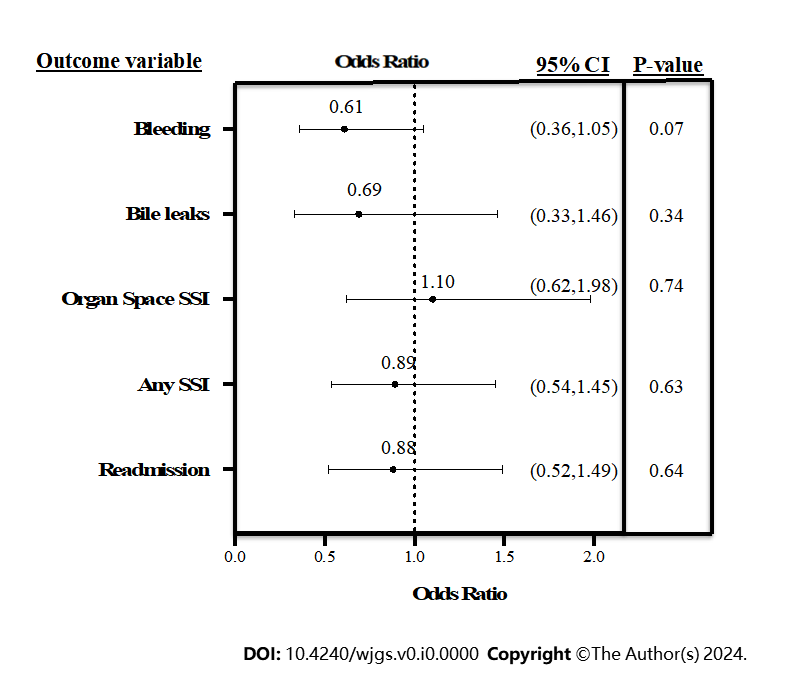 Figure 1 Forest plot depiction of the multivariable regression model for predictors of outcomes among patients treated with concurrent intraoperative ablation compared to surgery alone. SSI: Surgical site infection.Table 1 Demographic, clinical characteristics, and descriptive statistics of patients who underwent resection for metastatic neuroendocrine tumors to the liver who were included in the study and were used to assess determinants of adverse outcomes (n = 966)1Indicates significance at P < 0.05 level.2Dates were shown in mean ± SD.BMI: Body mass index.Table 2 Outcomes of patients treated for metastatic neuroendocrine tumors to the liver (n = 966)1Indicates significance at P < 0.05 level.BMI: Body mass index.CharacteristicsOverall number (%)Surgery only, n = 668 (69.2%)Surgery + ablation treatment, n = 298 (30.8%)P valueMale475 (49.2)319 (47.8)156 (52.4)0.19Age59.7 ± 11.2259.8 (11.5)59.7 (10.7)0.95BMI28.8 ± 6.2228.5 (6.2)29.4 (6.3)0.0336Race< 0.0011White687 (71.1)444 (66.5)243 (81.5)Black/African American82 (8.5)55 (8.2)27 (9.1)Other36 (3.7)32 (4.8)4 (1.3)Unknown161 (16.7)137 (20.5)24 (8.1)Ethnicity< 0.0011Hispanic36 (3.7)27 (4.0)9 (3.0)Not hispanic787 (81.5)518 (77.5)269 (90.3)Unknown143 (14.8)123 (18.4)20 (6.7)Wound class0.025I104 (10.8)80 (12.0)24 (8.1)II810 (83.9)546 (81.7)264 (88.6)III/IV52 (5.4)42 (6.3)10 (3.4)Diabetes171 (17.7)120 (18.0)51 (17.1)0.75Steroid use36 (3.7)23 (3.4)13 (4.4)0.49Serum albumin17.6 ± 18.42Operative approach0.0151Minimally invasive 134 (13.9)107 (16.0)27 (9.1)Unplanned open36 (3.7)24 (3.6)12 (4.0)Planned open795 (82.4)536 (80.4)259 (86.9)Operative time243.98 ± 101.22238.9 (102.9)255.4 (96.4)0.0191Neoadjuvant Chemotherapy0.83None777 (80.4)539 (80.7)238 (79.9)Systemic83 (8.6)55 (8.2)28 (9.4)Other106 (11.0)74 (11.1)32 (10.7)Number of Metastasis< 0.00111-2459 (50.4)388 (61.9)71 (25.0)3-4182 (20.0)113 (18.0)69 (24.3)5-685 (9.3)42 (6.7)43 (15.1)7-863 (6.9)25 (4.0)38 (13.4)> 8122 (13.4)59 (9.4)63 (22.2)Size of lesion< 0.0011< 2 cm249 (26.9)166 (26.0)83 (29.0)2-5 cm410 (44.3)263 (41.2)147 (51.4)> 5 cm266 (28.8)210 (32.9)56 (19.6)Extent of Resection< 0.0011Total right lobectomy120 (12.4)105 (15.8)15 (5.0)Total left lobectomy67 (6.9)50 (7.5)17 (5.7)Trisegmentectomy58 (6.0)47 (7.0)11 (3.7)Partial lobectomy 721 (74.6)466 (69.8)255 (85.6)OutcomeSurgical treatment only, n = 668 (69.2%)Surgery + ablation treatment, n = 298 (30.8%)P valueDeath7 (1.1)3 (1.0)1.00Significant bleed117 (17.5)33 (11.1)0.0111Bile leak41 (6.2)14 (4.8)0.38Myocardial infarction3 (0.5)1 (0.3)1.00Pulmonary embolism11 (1.7)4 (1.3)1.00Pneumonia17 (2.5)8 (2.7)0.90Sepsis21 (3.1)16 (5.4)0.096Liver failure23 (3.4)4 (1.3)0.089Return to operating room24 (3.6)7 (2.4)0.31Readmission73 (10.9)34 (11.4)0.83Surgical site infectionSuperficial27 (4.0)10 (3.4)0.61Deep incisional4 (0.6)1 (0.3)1.00Organ space48 (7.2)30 (10.1)0.13Wound4 (0.6)1 (0.3)1.00Any78 (11.7)39 (13.1)0.54